АннотацияПредлагаемая статья представляет собой описание занятий с детьми с ограниченными возможностями здоровья в бассейне в сопровождении родителей.В статье рассматриваются актуальные направления внеурочной работы с детьми с ОВЗ и возможные пути ее организации.Статья адресована руководителям образовательных учреждений, преподавателям различных видов внеурочной деятельности, родителям детей с ограниченными возможностями здоровья.Ключевые слова: социализация, ограниченные возможности здоровья, плавание, родители,  внеурочная деятельность.Содержание1. Введение. 2. Цели и задачи работы.3. Направления работы с детьми с ограниченными возможностями здоровья в рамках внеурочной деятельности.4. Полученные результаты и перспективы.ВведениеОдним из важнейших средств полноценного воспитания является физическая культура. Тем важнее комплексно и полноценно использовать различные ее виды в коррекционном процессе с детьми с ограниченными возможностями здоровья. Существуют множество учебных заведений, ведущих образовательную работу с детьми, у которых диагностируются нарушения одного определенного типа. Также существуют школы, учреждения дополнительного образования, реабилитационные центры для детей с различными особенностями развития. На базе таких учреждений, муниципальных бассейнов актуально проводить занятия по обучению плаванию детей с ограниченными возможностями здоровья, различными по характеру. Занятия в бассейне несут огромную закаливающую, оздоровительную и развивающую функцию.Большее часть времени ребенок проводит с родителями, которые играют решающую роль в его воспитании. Не всегда родители имеют возможность несколько раз в неделю к определенному времени привести ребенка на занятия в бассейн по причине занятости или болезни. Как известно, дети, имеющие особенности развития зачастую отличаются слабым здоровьем и часто болеют. Имея навыки по обучению своего ребенка плаванию, родители имеют возможность самостоятельно отрабатывать упражнения в воде со своими детьми в то время, когда им удобно. В свою очередь, это формирует активную жизненную позицию родителей и наделяет их необходимыми знаниями по воспитанию своих детей. Цели и задачи работыОрганизуя занятия в бассейне для детей с различными особенностями здоровья в сопровождении родителей, есть возможность решить вопросы по оздоровлению детей, коррекционного воздействия на них, обеспечения их безопасности на воде, нормализации семейных отношений и формирования активной позиции родителей в воспитании ребенка.Целью моей работы является – обучение детей с ОВЗ элементам плавания, с целью их разностороннего развития.Задачи:Привлечь к обучению плаванию детей с ОВЗ их родителей;Обучить родителей основам обучения плаванию;Использовать оптимальные формы и методы работы, учитывая индивидуальные особенности учеников.            Направления внеурочной деятельности в коррекционной школе.Посещение бассейна ребенком с ограниченными возможностями здоровья без родителей затруднительно. Так как прежде чем попасть в ванную для плавания, ребенок должен переодеться, помыться. У многих детей возникает психологический барьер в связи со страхом освоения водной среды.  Родители не всегда мотивированы, зачастую не имеют возможности доставить ребенка к месту занятий. Совместные тренировки с ребенком позволяют родителям стать соучастником этих занятий, тем самым мотивируя.Посещая групповые тренировки по плаванию в рамках объединения «Дельфинка», родители имеют возможность получить навыки обучения плаванию своих детей и заниматься с ними самостоятельно в удобное для себя время.Присутствие опекунов или родителей на занятиях позволит избежать критических ситуаций. Тренер может оказаться в неведенье об особенностях поведения ученика и будет не готов правильно среагировать в сложной ситуации. Страховка и контроль ребенка также становится более надежной при обеспечении ее родителями в воде и тренером на бортике бассейна.Не смотря на то, что ряд специалистов считает не целесообразным использовать плавательные пояса, в практике на «глубокой» воде пояс выполняет свою конструктивную функцию. При наличии пояса проще избежать «захлеба» и впоследствии формирования у детей водобоязни. Использование подобного оборудования позволяет ребенку освоиться в незнакомой для него среде и попробовать совершать первые пробные движения.Исследователи выявили основные проблемы, которые необходимо решить как при подготовке к занятию, так в ходе тренировки. С каждым ребенком это решается индивидуально с учетом компетентности и заинтересованности их родителей. Известны рекомендации по преодолению и предупреждению критических ситуаций в воде. Также описана практика для самостоятельных занятий дома с ребенком в домашних условиях.       Методика занятий в присутствии тренера и родителей помогает сделать работу с ребенком более эффективной, так как есть возможность изначально избежать ошибок тренировочного процесса и получить необходимые методические указания. Регулярно проводится групповое занятие для детей с родителями, что повышает эффективность в количественном отношении в том числе. Работая в паре со взрослым, которому доверяет и от которого получает поддержку, ребенок чувствует себя более спокойно в непривычной для него водной среде. Отношения в каждой семье выстроены по своим правилам, но в большинстве случаев общая направленность деятельности родителей - это помощь своему ребенку и содействие его развитию. Задача тренера: подобрать в каждом случае мотивацию для занятий, определить положительные и негативные стороны в общении ребенка и родителя, которые могут повлиять на успешность процесса обучения. Решив эту задачу, можно выработать рекомендации для родителей и решить в какой степени задействовать взрослого в тренировке.  В большинстве случаев родители осведомлены о положительном влиянии занятий с ребенком в бассейне и стремятся обеспечить регулярное их посещение. Возможность вместе с ребенком заниматься плаванием также стимулирует их интерес к тренировкам в бассейне.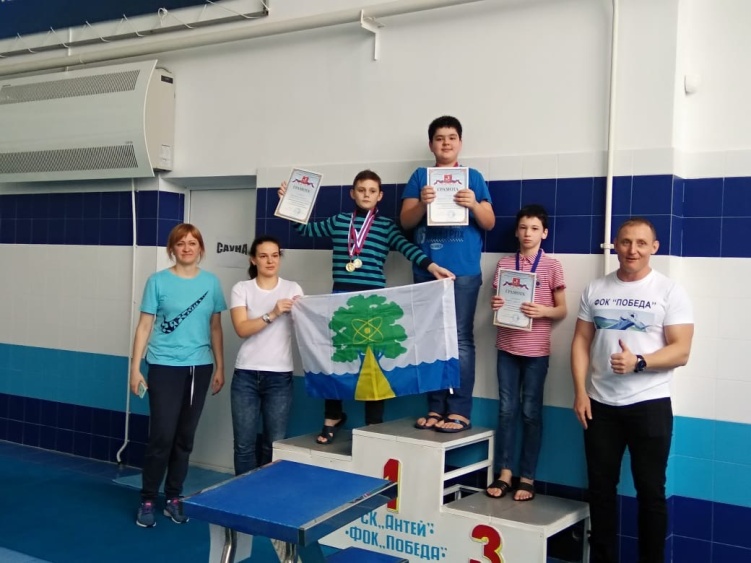 На занятиях в Д/С «Радуга» объединения «Дельфинка» родители и дети работали в воде. Тренер проводил занятия с бортика бассейна и руководил процессом тренировки. Задания давались общие для всех. В зависимости от возможностей и подготовленности детей задания индивидуализировались. Родителям давались указания по обучению каждого ребенка в отдельности.В беседе с родителями устанавливались особенности поведения детей в водной среде, исходя из их предыдущего опыта. Также объяснялись принципы построения занятий и  те функции, которые должны будут выполнять родители: самостоятельная демонстрация правильного выполнения упражнений в воде, помощь ребенку, контроль его безопасности, соблюдение общих правил поведения в бассейне, содействие в обучении плаванию другим детям.К статье прилагаются несколько комплексов упражнений на суше и в воде с методическими указаниями для родителей и детей. Перечень упражнений выдается для применения каждому взрослому, который сопровождает ребенка.Существуют несколько основных указаний при работе с ребенком:Прием пищи должен быть не менее, чем за 2 часа до занятий.Убедитесь, что состояние здоровья позволяет ребенку посетить бассейн.Входить в бассейн через душевую комнату в тапочках, предварительно в ней помывшись.Дети моются в душе с мылом и мочалкой без купальных костюмов.Выйдя на бортик бассейна, сесть на лавочку и дождаться команды о входе в воду.Передвижение по бортику бегом не допускается во избежание падения и травм.Детям ни в коем случае не подавать ложных сигналов о помощи: «Тону!», «Спасите!».Запрещается висеть на дорожках.Перед выходом на улицу в зимнее время года детям после плавания желательно 5-10 минут задержаться в холле бассейна.Занимаясь с ребенком, старайтесь, чтобы тренировка проходила в благоприятной эмоциональной атмосфере.Если ребенок испытывает страх перед водной средой, не принуждайте его насильно выполнять упражнения, а помогите ему постепенно преодолеть водобоязнь.Показывайте собственным примером, как выполнять упражнение, подбадривайте ребенка похвалой.В случае затруднений помогите ребенку правильно выполнить упражнение. Организуйте ваши занятия так, чтобы они не мешали другим посетителям бассейна.Следуйте методическим указаниям к выполняемым ребенком упражнений.            Полученные результаты и перспективы.  Решающую роль в успешности обучения плаванию играет степень участия в процессе организации и проведения занятий родителей. В последующем они сообщали, что использовали полученные навыки в работе со своими детьми и во время отдыха, находясь на море или посещая бассейн.  Данный формат занятий позволяет при минимальном затрате времени и с участием родителей обучить навыкам плавания детей с различного рода особенностями здоровья. Родители имеют возможность способствовать обучению детей. Тренировки проводились на глубокой воде. Занятия такого рода стимулируют общий интерес детей к занятиям физкультурой, так как он подкреплен присутствием родителей во время занятий. Родители получают навыки занятий в воде со своими детьми, что активизирует самих родителей для самостоятельных занятий, самостоятельных посещений бассейна с ребенком (вне групповых занятий «Дельфинка»).Эффективность физкультурных занятий с детьми на глубокой воде в сопровождении родителей (рекомендации для родителей).                                                                Крупская Евгения Михайловна, 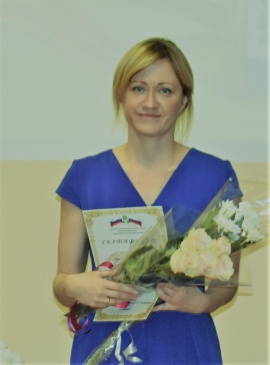 учитель физической культурыМБОУ«Общеобразовательная школа «Возможность»  для детейс ограниченными возможностями здоровья                                                                                                             города  Дубны Московской области», vozm@uni-dubna.ru     e-mail: krup08@yandex.ru 